Informacja o zgłoszeniubudowy, o której mowa w art. 29 ust. 1 pkt 1-3przebudowy, o której mowa w art. 29 ust. 3 pkt 1 lit. ainstalowania, o którym mowa w art. 29 ust. 3 pkt 3 lit. dGarwolin dnia 29.08.2023 r.B.6743.904.2023.MWI n f o r m a c j ao dokonaniu zgłoszeniaZgodnie z art. 30a pkt 1 ustawy z dnia 7 lipca 1994 roku – Prawa budowlane 
(t.j. Dz.U. z 2023 roku. poz. 682) informuję, że w Starostwie Powiatowym w Garwolinie w dniu 28.08.2023 roku zostało doręczone (złożone) przez Pana Marka Konopkę zgłoszenie dotyczące zamiaru przystąpienia do budowy zewnętrznej i wewnętrznej instalacji gazowej dla budynku mieszkalnego jednorodzinnego na działkach nr ew. 877/4, 879/5 w miejscowości Wola Rębkowska, gm. Garwolin./ - Starosta Powiatu Garwolińskiego 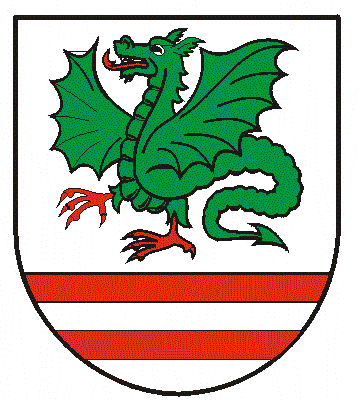 